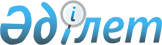 Қазақстан Республикасы Yкiметінің 2001 жылғы 3 мамырдағы N 597 және 2002 жылғы 26 желтоқсандағы N 1375 қаулыларына өзгерiстер енгiзу туралыҚазақстан Республикасы Үкіметінің 2003 жылғы 26 қарашадағы N 1181 Қаулысы
      Қазақстан Республикасының Үкiметi қаулы етеді:




      1. Қазақстан Республикасы Үкiметiнiң кейбiр шешiмдерiне мынадай өзгерiстер енгiзiлсiн:



      1) 


(күші жойылды - Қазақстан Республикасы Үкіметінің 2008.12.24 


 N 1247 


 Қаулысымен);





      2) "2002 жылға арналған республикалық бюджетте көзделген қаражат есебiнен жүзеге асырылатын ауыл шаруашылығы техникасының лизингi бойынша сыйақы (мүдде) ставкасын өтеу ережесiн бекiту туралы" Қазақстан Республикасы Үкiметiнiң 2002 жылғы 26 желтоқсандағы N 1375 
 қаулысына 
:



      көрсетiлген қаулымен бекiтiлген 2002 жылға арналған республикалық бюджетте көзделген қаражат есебiнен жүзеге асырылатын ауыл шаруашылығы техникасының лизингi бойынша сыйақы (мүдде) ставкасын өтеу ережесiнде:



      2-тармақта "2002 жылға арналған республикалық бюджет туралы" Қазақстан Республикасының 2001 жылғы 15 желтоқсандағы Заңымен" деген сөздер "
 2002 жылға 
 арналған республикалық бюджет туралы" 2001 жылғы 15 желтоқсандағы және "
 2003 жылға 
 арналған республикалық бюджет туралы" 2002 жылғы 12 желтоқсандағы Қазақстан Республикасының Заңдарымен" деген сөздермен ауыстырылсын.



      


Ескерту. 1-тармаққа өзгерту енгізілді - Қазақстан Республикасы Үкіметінің 2008.12.24 


 N 1247 


 Қаулысымен.






      2. Осы қаулы қол қойылған күнiнен бастап күшiне енедi.


      Қазақстан Республикасының




      Премьер-Министрі


					© 2012. Қазақстан Республикасы Әділет министрлігінің «Қазақстан Республикасының Заңнама және құқықтық ақпарат институты» ШЖҚ РМК
				